АДМИНИСТРАЦИЯДМИТРИЕВСКОГО СЕЛЬСКОГО ПОСЕЛЕНИЯГАЛИЧСКОГО МУНИЦИПАЛЬНОГО РАЙОНАКОСТРОМСКОЙ ОБЛАСТИП О С Т А Н О В Л Е Н И Еот  « 09 »  января  2018 года  № 3дер. ДмитриевскоеОб утверждении Положения о порядке проведения конкурсного отбора инвестиционных проектов на получение муниципальной гарантии Дмитриевского сельского поселенияВ соответствии с Бюджетным кодексом Российской Федерации, Федеральным законом от 25 февраля 1999 года № 39-ФЗ «Об инвестиционной деятельности в Российской Федерации, осуществляемой в форме капитальных вложений», решением Совета депутатов се6льского поселения от 26.12.2017 года № 128 «О порядке предоставления гарантий Дмитриевского сельского поселения по инвестиционным проектам за счет средств бюджета Дмитриевского сельского поселения»ПОСТАНОВЛЯЮ:1. Утвердить Положение о порядке проведения конкурсного отбора инвестиционных проектов на получение муниципальной гарантии Дмитриевского сельского поселения Галичского муниципального района согласно приложению 1 к настоящему постановлению.2. Утвердить состав конкурсной комиссии по отбору претендентов инвестиционной деятельности на получение муниципальных гарантий Дмитриевского сельского поселения Галичского муниципального района согласно приложению 2 к настоящему постановлению.3. Контроль за исполнением настоящего постановления оставляю за собой.4. Настоящее постановление вступает в силу со дня его официального опубликования.Глава сельского поселения:                                                          А.В.ТютинПриложение 1к постановлению администрацииДмитриевского сельского поселенияот  « 09 » января 2018 года № 3ПОЛОЖЕНИЕо порядке проведения конкурсного отбора инвестиционных проектов на получение муниципальной гарантии Дмитриевского сельского поселения Галичского муниципального района1. Настоящее Положение разработано в соответствии с Бюджетным кодексом Российской Федерации, Федеральным законом от 25 февраля 1999 года № 39-ФЗ «Об инвестиционной деятельности в Российской Федерации, осуществляемой в форме капитальных вложений», решением Совета депутатов се6льского поселения от 26.12.2017 года № 128 «О порядке предоставления гарантий Дмитриевского сельского поселения по инвестиционным проектам за счет средств бюджета Дмитриевского сельского поселения» и определяет общий порядок организации и проведения конкурсного отбора инвестиционных проектов на получение муниципальной гарантии Дмитриевского сельского поселения Галичского муниципального района за счет средств бюджета Дмитриевского сельского поселения 2. Организацию и проведение конкурсного отбора инвестиционных проектов на получение муниципальной гарантии Дмитриевского сельского поселения Галичского муниципального района за счет средств бюджета Дмитриевского сельского поселения (далее - конкурса на предоставление муниципальных гарантий) осуществляет администрация Дмитриевского сельского поселения (далее - уполномоченный орган).3. Уполномоченный орган осуществляет подготовку конкурсной документации на предоставление муниципальной гарантии.4. Уполномоченный орган объявляет конкурс на предоставление муниципальных гарантий и обеспечивает публикацию объявления о проведении конкурса не позднее, чем за сорок пять дней до его проведения, которое в обязательном порядке должно содержать следующую информацию:наименование, почтовый адрес и координаты организатора конкурса (уполномоченного органа);сроки и порядок проведения конкурса;порядок предоставления конкурсной документации, ссылка на сайт в сети Интернет, на котором размещена конкурсная документация;максимальная сумма муниципальной гарантии;дата окончания приема заявок на участие в конкурсе;место, дата и время вскрытия заявок на участие в конкурсе;срок рассмотрения заявок на участие в конкурсе;иные сведения в соответствии с конкурсной документацией.5. Претендент на получение муниципальных гарантий направляет в адрес уполномоченного органа в составе конкурсной заявки письменное заявление по форме согласно приложению 1 к настоящему Положению. К заявлению должны быть приложены следующие документы:описание целей получения муниципальной гарантии;нотариально удостоверенные копии учредительных документов претендента, документа о государственной регистрации;документы (нотариально заверенные копии или оригиналы), подтверждающие полномочия единоличного исполнительного органа претендента (или иного уполномоченного лица) на совершение сделок от имени претендента и главного бухгалтера претендента (решение об избрании, приказ о назначении, приказ о вступлении в должность, контракт, доверенность и др.), а также нотариально заверенные образцы подписей указанных лиц и оттиска печати претендента;справка налогового органа об отсутствии у претендента просроченной задолженности по обязательным платежам в бюджетную систему Российской Федерации на дату, не превышающую 7 дней до даты подачи заявления о предоставлении муниципальной гарантии;справка из бухгалтерии администрации Дмитриевского сельского поселения Галичского муниципального района об отсутствии нецелевого использования и просроченной задолженности по ранее предоставленным на возвратной и платной основе средствам бюджета Дмитриевского сельского поселения;копии бухгалтерских балансов (форма 1) и отчетов о прибылях и убытках (форма 2) за последний отчетный год и за все отчетные периоды текущего года с отметкой налогового органа об их принятии;расшифровка кредиторской и дебиторской задолженности к представленному бухгалтерскому балансу за последний отчетный период и последний отчетный период текущего года с указанием даты возникновения и окончания задолженности в соответствии с заключенными договорами;справка налогового органа обо всех открытых счетах претендента;справки банков, обслуживающих счета претендента на получение муниципальной гарантии, об оборотах за последние 12 месяцев и остатках на расчетных (текущих) и валютных счетах претендента, а также о наличии претензий к этим счетам и картотеке N 2.Заявление и приложенные к нему документы включаются в состав конкурсной заявки.Претендент на участие в конкурсе на получение муниципальных гарантий (далее – Принципал) в течение установленного срока после публикации извещения о проведении конкурса формируют конкурсные заявки и вместе с конкурсной документацией направляют их в уполномоченный орган.6.  В течение 30 дней с момента поступления всех документов:	а) управление финансов администрации муниципального района проводит анализ финансового состояния Принципала и готовит заключение для конкурсной комиссии;б) отдел по экономике и экономическим реформам  администрации муниципального района  проводит экспертизу инвестиционных проектов на соответствие приоритетным направлениям развития экономики муниципального района и требованиям Федерального закона от 25 февраля 1999 года № 39-ФЗ «Об инвестиционной деятельности в Российской Федерации, осуществляемой в форме капитальных вложений», проводит оценку эффективности проектов, готовит заключение для конкурсной комиссии;в) уполномоченный орган:- осуществляет проверку заявок от Принципалов, комплектность и достоверность представляемых документов;- в установленном порядке проводит проверку ликвидности (надежности) предлагаемого обеспечения исполнения обязательств Принципала на получениемуниципальной гарантии (принципала) либо результаты ее получает от уполномоченных органов;-  готовит заключение по результатам проверок вместе с поступившими от Принципалов документами и направляет их на рассмотрение конкурсной комиссии. 7. Конкурсный отбор инвестиционных проектов на получение муниципальной гарантии Галичского муниципального района за счет средств бюджета муниципального района от лица уполномоченного органа осуществляется конкурсной комиссией.Конкурсную комиссию возглавляет председатель, осуществляющий общее руководство деятельностью комиссии. В период временного отсутствия председателя комиссии его полномочия исполняет заместитель председателя комиссии. 	В функции конкурсной комиссии входит рассмотрение представленных Принципалами документов на получение муниципальной гарантии и принятие решения об определении победителей конкурса на получение муниципальной гарантии.Конкурсная комиссия имеет право:- запрашивать и получать в установленном порядке от органов исполнительной власти Костромской области, организаций всех форм собственности, осуществляющих свою деятельность на территории Галичского муниципального район, необходимые информационные материалы по вопросам, входящим в ее компетенцию;- привлекать для участия в заседаниях комиссии без права голоса представителей и специалистов органов исполнительной власти Костромской области, администрации Галичского муниципального района, заинтересованных организаций всех форм собственности, в ведении которых находятся вопросы, связанные с предоставлением муниципальной гарантии либо реализацией конкретных инвестиционных проектов.Заседание конкурсной комиссии проводится, если на нем присутствует не менее 50 процентов от общего количества членов конкурсной комиссии. Решение о предоставлении муниципальной гарантии по каждому участнику конкурса принимается конкурсной комиссий открытым голосованием не менее 2/3 от числа присутствующих на заседании членов комиссии.8. Документы Принципалов проверяются на соответствие предъявляемым требованиям и действующему законодательству.Конкурсная комиссия рассматривает материалы Принципала и принимает решения о предоставлении (отказе в предоставлении) ему муниципальной гарантии. Основанием для отказа Принципалу в выдаче муниципальной гарантии являются следующие случаи:неудовлетворительное финансовое состояние претендента (находится в стадии реорганизации, финансового оздоровления, банкротства или ликвидации и т.д.);предоставление претендентом недостоверных сведений;       имеющим просроченную задолженность по уплате налогов и сборов в бюджеты всех уровней бюджетной системы Российской Федерации; имеющим просроченную задолженность по ранее предоставленным средствам бюджета Галичского муниципального района на возвратной основе;имеющим неурегулированные обязательства по ранее предоставленным муниципальным гарантиям.При подведении итогов конкурса конкурсной комиссией учитываются следующие критерии:а) финансовое состояние участника конкурса;б) социально-экономическая значимость реализации инвестиционного проекта;в) соответствие заявленных участником конкурса целей реализации проекта направлениям (целям) гарантирования, установленным решением о бюджете на текущий финансовый год;г) бюджетная эффективность инвестиционного проекта;д) доля собственных средств участника конкурса в общем объеме инвестиций, необходимых для реализации инвестиционного проекта;е) объем и ликвидность предоставляемого обеспечения исполнения участником конкурса его возможных будущих обязательств по возмещению гаранту в порядке регресса сумм, уплаченных гарантом во исполнение обязательств по гарантии (при предоставлении гарантии с правом регрессного требования гаранта к принципалу).Уведомление об отказе в выдаче муниципальной гарантии подготавливается и направляется в адрес претендента в течение пяти дней со дня его подписания.9. Решение конкурсной комиссии о победителе конкурса оформляется протоколом. Протокол подписывается председателем, секретарем и всеми членами комиссии, присутствовавшими на заседании.10. Конкурсная комиссия не позднее пяти дней после подведения итогов конкурса направляет победителю конкурса выписку из протокола заседания комиссии.В случае  если в установленный срок получена единственная конкурсная заявка от претендента, конкурс признается несостоявшимся, при этом муниципальная гарантия предоставляется единственному участнику при условии его соответствия требованиям, установленным настоящим Порядком.11. С победителем конкурса (единственным участником) заключается договор о предоставлении муниципальной гарантии.12. На основании решения комиссии уполномоченный орган в течение пяти рабочих дней готовит проект постановления администрации муниципального района о предоставлении муниципальной гарантии с указанием Принципала, суммы и срока муниципальной гарантии, целей, на которые предоставляется муниципальная гарантия.После принятия соответствующего постановления администрация муниципального района в течение пятнадцати рабочих дней заключает с победителем конкурсного отбора договор о предоставлении муниципальной гарантии и выдает муниципальную гарантию.13. Исполнение обязательств по предоставленным муниципальным гарантиям осуществляется за счет средств, предусмотренных на эти цели в бюджете Галичского муниципального района.Приложение  2к постановлению администрациимуниципального районаот  «  28   » декабря 2017 года № 357Состав конкурсной комиссии по отбору претендентов инвестиционной деятельности на получение муниципальных гарантий Галичского муниципального района 
Приложение 1
к Положению о порядке проведения конкурсного отбора инвестиционных проектов на получение муниципальной гарантии Галичского муниципального районаЗаявление о предоставлении муниципальной гарантии1. __________________________________________________________________________________                        (полное наименование организации) в лице ______________________________________________________________________________,                  (наименование должности руководителя и его Ф.И.О.) действующего на основании ___________________________________________________________,
заявляет о своем намерении участвовать в конкурсе на получение муниципальной гарантии Галичского муниципального района на условиях, утвержденных Постановлением администрации Галичского муниципального района от __________________ № _____, и направляет в конкурсную комиссию документы в соответствии с перечнем, утвержденным вышеназванным постановлением (прилагаются).
2. Объем запрашиваемой гарантии _____________________ млн. рублей.
3. Предлагаемое обеспечение исполнения обязательств:
1) вид обеспечения: ___________________________________________________________________
2) оценочная стоимость обеспечения, подготовленная специализированной организацией _____________________ млн. рублей;
3) наименование организации-оценщика _________________________________________________
4. В случае если наша организация будет объявлена в числе победителей конкурса, обязуемся направить в администрацию Галичского муниципального района в срок не позднее 20 дней с момента принятия постановления администрации Галичского муниципального района о предоставлении муниципальной гарантии Галичского муниципального района документы по обеспечению исполнения обязательств получателя муниципальной гарантии по уплате всей суммы долга, возникшего в случае исполнения Галичским муниципальным районом своих обязательств по муниципальной гарантии, оформленные в соответствии с действующим законодательством.
5. Для координации взаимодействия с конкурсной комиссией по вопросам организационного характера нами уполномочен______________________________________________________________________________________                         (должность, Ф.И.О., телефон)6. Адрес места нахождения постоянно действующего исполнительного органа организации: ______________________________________________________________________________________        Банк,  БИК,   р/счет_____________________________________________________________________________________ Руководитель организации ______________________/ ______________________/   М.П.ПотехинАлександр Николаевич-глава          администрации         муниципального         района,  председатель комиссииФоменкоВладимир Александрович-первый заместитель   главы администрации    муниципального района, заместитель председателя комиссииХаткевичИрина Николаевна-заведующий отделом по экономике и экономическим реформам администрации муниципального района, секретарь комиссииЧлены комиссии:Члены комиссии:Члены комиссии:ВеселоваОльга Владимировна-заместитель заведующего общим отделом, юрист администрации муниципального районаНиколаева Наталия Викторовназаведующий отделом сельского хозяйства администрации муниципального районаКиселевМихаил Николаевич- председатель комитета  по управлению муниципальным имуществом и земельными ресурсами администрации муниципального районаСтолбунова Инна Вадимовна-начальник управления финансов администрации муниципального района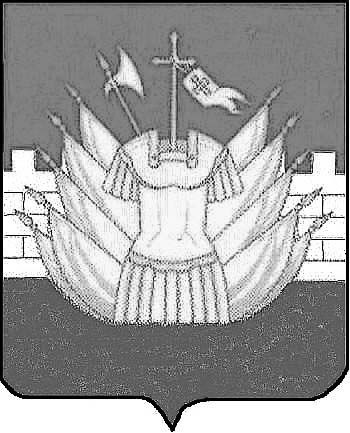 